Formato del Poster:Para los ponentes que van a presentar su trabajo en forma de poster, el diseño aproximado se presenta al final del documento.Medida general del Poster: 80x100 cm.Debe contener: Título (en español entre 40-48 puntos), nombres de los autores (30 puntos) y filiación Institucional (25 puntos)Resumen de la investigación (Titulo en 24 puntos y texto en 18-20 puntos)Introducción al temaMateriales y métodos empleados en la Investigación.Resultados y discusión, emplee figuras (Fotos, gráficos en colores, etc).Las conclusiones más relevantes de la investigación.Recomendaciones: Use la letra CalibriUse máximo 2-3 coloresUse frases cortas y resalte lo importante con otro colorEvite los excesivos detalles, ya que los puede comentar en la discusiónUse gráficos autoexplicativosPrepare copias impresas para entregar a las personas interesadas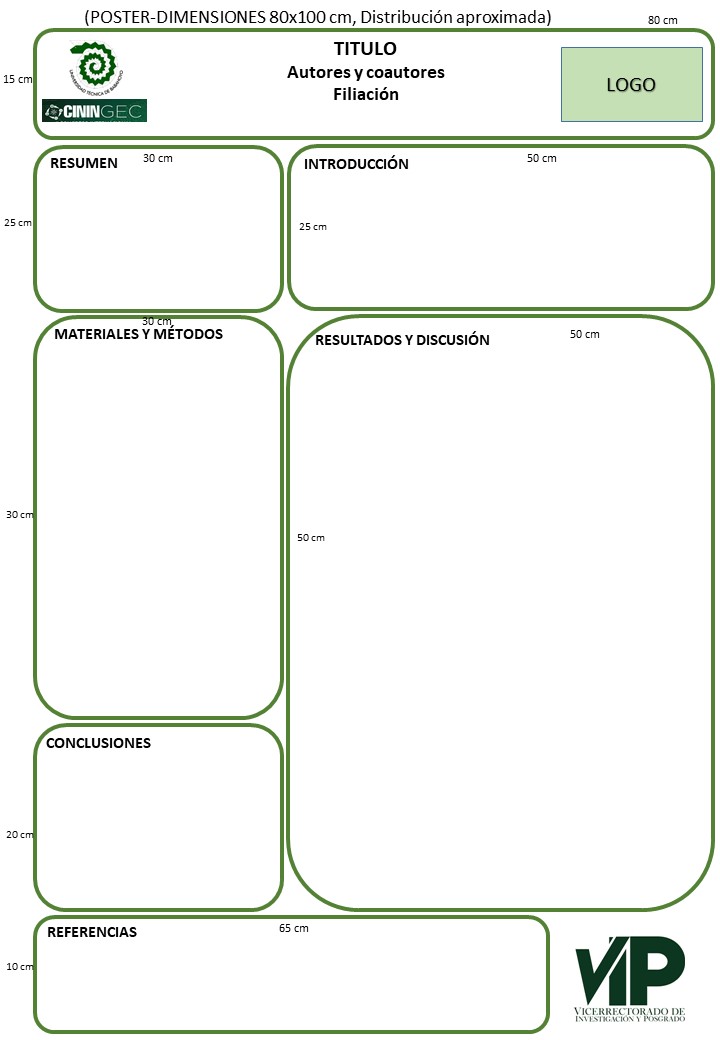 